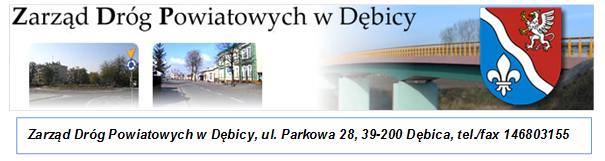 „Dostawa grysu, klińca i  tłucznia oraz mieszanki kruszywa łamanego”I. 	Nazwa oraz adres Zamawiającego.Zarząd Dróg Powiatowych w Dębicy, ul. Parkowa 28, 39-200 Dębicatel. (14) 6803155, fax (14)6803155Godziny pracy: 700-1500 od poniedziałku do piątku.Adres internetowy: www.zdp.rde.pl e-mail:                                zdp@rde.plII. 	Tryb udzielenia zamówienia.Niniejsze postępowanie prowadzone jest w trybie przetargu nieograniczonego na podstawie art.10 ust.1 oraz art. 39 – i  nast. ustawy z dnia 29 stycznia 2004 r. Prawo Zamówień Publicznych zwanej dalej „ustawą PZP”. (tj. Dz. U. z 2018 r. poz. 1986 z późn. zm.)W zakresie nieuregulowanym niniejszą Specyfikacją Istotnych Warunków Zamówienia, zwaną dalej „SIWZ”, zastosowanie mają przepisy ustawy PZP. Wartości zamówienia nie przekracza równowartości kwoty określonej w przepisach wykonawczych wydanych na podstawie art. 11 ust. 8 ustawy PZP. III.  	Opis przedmiotu zamówienia.Dostawa grysu, klińca i  tłucznia oraz mieszanki kruszywa łamanegoCzęść 1. - grys dolomitowy, andezytowy – płukany:-frakcja grysu : 2,0 – 5,0 mm; 4,0 - 8,0 mm;, Część 2 -  kliniec bez zanieczyszczeń i  tłuczeń  bez zanieczyszczeń:-frakcja klińca  5-31,5 mm Część 3.-tłuczeń -frakcja tłucznia  31,5-63 mm i  20 -40 mm,Część 4.- mieszanka kruszywa łamanego -frakcja 0-31,5 mm; Zastosowanie do robót drogowych  o właściwościach podanych w tabeli 1 SOPZ oraz zastosowanie do robót drogowych wg normy PN-EN –13043:2004 CPV: 14.00.00.00-1        14. 12. 22. 00-4IV. ZAKRES DOSTAWY I WIELKOŚĆ DOSTAWY  :Część 1. grys dolomitowy, andezytowy – płukany:-frakcja : 2,0 – 5,0 mm – do 550t; -frakcja : 4,0 - 8,0 mm - do 500t ,Część 2. kliniec bez zanieczyszczeń -frakcja   5-31,5 mm do 75t, Część 3. tłuczeń bez zanieczyszczeń -frakcja  31,5-63 mm -25t i  40 -60 mm - 15t,Część 4. mieszanka kruszywa łamanego 0-31,5 mm  do 150 t,  V.SPOSÓB REALIZACJI ZAMÓWIENIA:Miejscem wykonania Zamówienia jest plac składowania – loco ODM Pilzno i ODM Brzostek 
i baza materiałowa Straszęcin.Wykonawca zobowiązany jest zrealizować zamówienie na zasadach i warunkach opisanych we wzorze umowy stanowiącym Załącznik nr 1  do SIWZ .Zamawiający  dopuszcza możliwości składania ofert częściowych w ilości:  4 częściZamawiający nie dopuszcza możliwości składania ofert wariantowych.Zamawiający nie przewiduje możliwości udzielenie zamówień, o których mowa w art. 67 ust. 1 pkt 6 / 7  , uPZP .Zamawiający nie zastrzega obowiązek osobistego wykonania przez wykonawcę dostaw.IV.	 Termin wykonania zamówienia.Zamawiający wymaga realizacji zamówienia w terminie do 31.12.2019r.  licząc od daty podpisania umowy.V. 	Warunki udziału w postępowaniu.O udzielenie zamówienia mogą ubiegać się Wykonawcy, którzy: 1)nie podlegają wykluczeniu;2)spełniają warunki udziału w postępowaniu dotyczące:kompetencji lub uprawnień do prowadzenia określonej działalności zawodowej, o ile wynika to z odrębnych przepisów. Zamawiający nie wprowadza szczegółowego opisu warunku.sytuacji ekonomicznej lub finansowej. Zamawiający nie wprowadza szczegółowego opisu warunku,zdolności technicznej lub zawodowej:Zamawiający nie wprowadza szczegółowego opisu warunku.Va. 	Podstawy wykluczenia, o których mowa w art. 24 ust. 1 pkt 12-23 ustawy PZP.Dodatkowo Zamawiający przewiduje wykluczenie wykonawcy (art.24 ust.5pkt1)uPzp):w stosunku do którego otwarto likwidację, w zatwierdzonym przez sąd układzie w postępowaniu restrukturyzacyjnym jest przewidziane zaspokojenie wierzycieli przez likwidację jego majątku lub sąd zarządził likwidację jego majątku w trybie art. 332 ust. 1 ustawy z dnia 15 maja 2015 r. – Prawo restrukturyzacyjne (Dz. U. z 2015 r. poz. 978, 1259, 1513, 1830 i 1844 oraz z 2016 r. poz. 615) lub którego upadłość ogłoszono, z wyjątkiem wykonawcy, który po ogłoszeniu upadłości zawarł układ zatwierdzony prawomocnym postanowieniem sądu, jeżeli układ nie przewiduje zaspokojenia wierzycieli przez likwidację majątku upadłego, chyba że sąd zarządził likwidację jego majątku w trybie art. 366 ust. 1 ustawy z dnia 28 lutego 2003 r. – Prawo upadłościowe (Dz. U. z 2015 r. poz. 233, 978, 1166, 1259 i 1844 oraz z 2016 r. poz. 615);wykluczenie Wykonawcy następuje zgodnie z art.24ust.7 uPzp.Wykonawca, który podlega wykluczeniu na podstawie art. 24 ust. 1 pkt. 13 i 14 oraz 16–20 UPzp lub na podstawie okoliczności wymienionych w pkt. 1, może przedstawić dowody na to, że podjęte przez niego środki są wystarczające do wykazania jego rzetelności, w szczególności udowodnić naprawienie szkody wyrządzonej przestępstwem lub przestępstwem skarbowym, zadośćuczynienie pieniężne za doznaną krzywdę lub naprawienie szkody, wyczerpujące wyjaśnienie stanu faktycznego oraz współpracę z organami ścigania oraz podjęcie konkretnych środków technicznych, organizacyjnych i kadrowych, które są odpowiednie dla zapobiegania dalszym przestępstwom lub przestępstwom skarbowym lub nieprawidłowemu postępowaniu Wykonawcy. Regulacji, o której mowa w zdaniu pierwszym nie stosuje się, jeżeli wobec Wykonawcy, będącego podmiotem zbiorowym, orzeczono prawomocnym wyrokiem sądu zakaz ubiegania się  o udzielenie zamówienia oraz nie upłynął określony w tym wyroku okres obowiązywania tego zakazu.Wykonawca nie podlega wykluczeniu, jeżeli Zamawiający, uwzględniając wagę i szczególne okoliczności czynu Wykonawcy, uzna za wystarczające dowody przedstawione na podstawie pkt. 3).Zamawiający może wykluczyć Wykonawcę na każdym etapie postępowania o udzielenie zamówienia.VI. 	Wykaz oświadczeń lub dokumentów, potwierdzających brak podstaw wykluczenia w postępowaniu.Do oferty każdy wykonawca musi dołączyć aktualne na dzień składania ofert oświadczenie w zakresie wskazanym w załączniku nr 3 do SIWZ Informacje zawarte w oświadczeniu będą stanowić wstępne potwierdzenie, że wykonawca nie podlega wykluczeniu w postępowaniu. Oświadczenie to Wykonawca jest zobowiązany złożyć w formie pisemnej wraz z Formularzem Oferty.W przypadku wspólnego ubiegania się o zamówienie przez wykonawców oświadczenie, o którym mowa w rozdz. VI. 1 niniejszej SIWZ składa każdy z wykonawców wspólnie ubiegających się o zamówienie. Oświadczenie to ma potwierdzać, brak podstaw wykluczenia w zakresie, w którym każdy z wykonawców wykazuje brak podstaw wykluczenia w postępowaniu. Zamawiającego nie żąda, aby wykonawca, który zamierza powierzyć wykonanie części zamówienia podwykonawcom, w celu wykazania braku istnienia wobec nich podstaw wykluczenia z udziału w postępowaniu składał oświadczenie .Zamawiający przed udzieleniem zamówienia, wezwie wykonawcę, którego oferta została najwyżej oceniona, do złożenia w wyznaczonym, nie krótszym niż 5 dni, terminie aktualnych na dzień złożenia następujących oświadczeń lub dokumentów:odpisu z właściwego rejestru lub z centralnej ewidencji i informacji o działalności gospodarczej, jeżeli odrębne przepisy wymagają wpisu do rejestru lub ewidencji, w celu potwierdzenia braku podstaw wykluczenia na podstawie art. 24 ust. 5 pkt 1 ustawy; Oświadczenie  o przynależności albo braku przynależności do tej samej grupy kapitałowej.Jeżeli Wykonawca ma siedzibę lub miejsce zamieszkania poza terytorium Rzeczypospolitej Polskiej, zamiast dokumentów, o których mowa w pkt. VI.4.a. – składa dokument lub dokumenty wystawione w kraju, w którym Wykonawca  ma siedzibę lub miejsce zamieszkania, potwierdzające odpowiednio, że: - nie otwarto jego likwidacji ani nie ogłoszono upadłości.6.Dokumenty, o których mowa w pkt. VI.5, powinny być wystawione nie wcześniej niż 6 miesięcy przed upływem terminu składania ofert albo wniosków o dopuszczenie do udziału w postępowaniu.7.Jeżeli w kraju, w którym Wykonawca ma siedzibę lub miejsce zamieszkania lub miejsce zamieszkania ma osoba, której dokument dotyczy, nie wydaje się dokumentów, o których mowa w VI.5. IDW, zastępuje się je dokumentem zawierającym odpowiednio oświadczenie Wykonawcy, ze wskazaniem osoby albo osób uprawnionych do jego reprezentacji, lub oświadczenie osoby,  której dokument miał dotyczyć, złożone przed notariuszem lub przed organem sądowym, administracyjnym albo organem samorządu zawodowego lub gospodarczego właściwym ze względu na siedzibę lub miejsce zamieszkania Wykonawcy lub miejsce zamieszkania tej osoby. Zapis pkt.VI.5. IDW stosuje się odpowiednio.8.W przypadku wątpliwości co do treści dokumentu złożonego przez Wykonawcę, Zamawiający może zwrócić się do właściwych organów odpowiednio kraju, w którym Wykonawca ma siedzibę lub miejsce zamieszkania lub miejsce zamieszkania ma osoba, której dokument dotyczy, o udzielenie niezbędnych informacji dotyczących tego dokumentu.9.Wykonawca nie jest obowiązany do złożenia oświadczeń lub dokumentów potwierdzających okoliczności, o których mowa w art. 25 ust. 1 pkt 1 i 3 UPzp, jeżeli Zamawiający posiada oświadczenia lub dokumenty dotyczące tego Wykonawcy lub może je uzyskać za pomocą bezpłatnych i ogólnodostępnych baz danych, w szczególności rejestrów publicznych w rozumieniu ustawy z dnia 17 lutego 2005 r. o informatyzacji działalności podmiotów realizujących zadania publiczne (Dz. U. z 2014 r. poz. 1114 oraz z 2016 r. poz. 352).10.Wykonawca w terminie 3 dni od dnia zamieszczenia na stronie internetowej informacji, o której mowa w art. 86 ust. 5 ustawy PZP, przekaże zamawiającemu oświadczenie o przynależności lub braku przynależności do tej samej grupy kapitałowej, o której mowa w art. 24 ust. 1 pkt 23 ustawy PZP. Wraz ze złożeniem oświadczenia, wykonawca może przedstawić dowody, że powiązania z innym wykonawcą nie prowadzą do zakłócenia konkurencji w postępowaniu o udzielenie zamówienia.11.W zakresie nie uregulowanym SIWZ, zastosowanie mają przepisy rozporządzenia Ministra Rozwoju z dnia 26 lipca 2016 r. w sprawie rodzajów dokumentów, jakich może żądać zamawiający od wykonawcy w postępowaniu o udzielenie zamówienia (Dz. U. z 2016 r., poz. 1126).12.Jeżeli wykonawca nie złoży oświadczenia, o którym mowa w rozdz. VI. 1. niniejszej SIWZ, oświadczeń lub dokumentów potwierdzających okoliczności, o których mowa w art. 25 ust. 1 ustawy PZP, lub innych dokumentów niezbędnych do przeprowadzenia postępowania, oświadczenia lub dokumenty są niekompletne, zawierają błędy lub budzą wskazane przez zamawiającego wątpliwości, zamawiający wezwie do ich złożenia, uzupełnienia, poprawienia w terminie przez siebie wskazanym, chyba że mimo ich złożenia oferta wykonawcy podlegałaby odrzuceniu albo konieczne byłoby unieważnienie postępowania. 13.Zamawiający, zgodnie z art. 24 aa ustawy Pzp, przewiduje możliwość w pierwszej kolejności dokonania oceny ofert, a następnie zbadania czy Wykonawca, którego oferta została oceniona jako najkorzystniejsza nie podlega wykluczeniu w postępowaniu.Skrócony opis kolejności postępowania Zamawiającego zgodnie z przewidzianą procedurą odwróconą:VII..	Wykonawca, który zamierza powierzyć wykonanie części zamówienia podwykonawcom, na etapie postępowania o udzielenie zamówienia publicznego jest zobowiązany wskazać  w ofercie, których wykonanie zamierza powierzyć podwykonawcom oraz o ile jest to wiadome, podać firmy podwykonawców.VIII.	Informacja dla Wykonawców wspólnie ubiegających się o udzielenie zamówienia (spółki cywilne/ konsorcja).1.	Wykonawcy mogą wspólnie ubiegać się o udzielenie zamówienia. W takim przypadku Wykonawcy ustanawiają pełnomocnika do reprezentowania ich w postępowaniu o udzielenie zamówienia albo reprezentowania w postępowaniu i zawarcia umowy w sprawie zamówienia publicznego.2.	W przypadku Wykonawców wspólnie ubiegających się o udzielenie zamówienia, żaden z nich nie może podlegać wykluczeniu.-składa każdy z Wykonawców - zał. Nr 33.	W przypadku wspólnego ubiegania się o zamówienie przez Wykonawców oświadczenie  o przynależności braku przynależności do tej samej grupy kapitałowej, o którym mowa  w pkt. VI4b). IDW składa każdy z Wykonawców.4.	W przypadku wspólnego ubiegania się o zamówienie przez Wykonawców są oni zobowiązani na wezwanie Zamawiającego złożyć dokumenty i oświadczenia o których mowa w pkt. VI4b).  ., przy czym:dokumenty i oświadczenia o których mowa w pkt VI.4. składa każdy  z nich.VII. 	Informacje o sposobie porozumiewania się Zamawiającego z Wykonawcami oraz przekazywania oświadczeń i dokumentów, a także wskazanie osób uprawnionych  do porozumiewania się z Wykonawcami.Wszelkie zawiadomienia, oświadczenia, wnioski oraz informacje Zamawiający oraz Wykonawcy mogą przekazywać pisemnie, faksem lub drogą elektroniczną, za wyjątkiem oferty, umowy oraz oświadczeń i dokumentów wymienionych w rozdziale VI niniejszej SIWZ (również w przypadku ich złożenia w wyniku wezwania o którym mowa w art. 26 ust. 3 ustawy PZP) dla których dopuszczalna jest forma pisemna.W korespondencji kierowanej do Zamawiającego Wykonawca winien posługiwać się numerem sprawy określonym w SIWZ.Zawiadomienia, oświadczenia, wnioski oraz informacje przekazywane przez Wykonawcę pisemnie winny być składane na adres: Zarząd Dróg Powiatowych w Dębicy, ul. Parkowa 28,39-200 Dębica., pok. nr 533.Zawiadomienia, oświadczenia, wnioski oraz informacje przekazywane przez Wykonawcę drogą elektroniczną winny być kierowane na adres: zdp@rde.pl, a faksem na nr (14) 6803155.Wszelkie zawiadomienia, oświadczenia, wnioski oraz informacje przekazane za pomocą faksu lub w formie elektronicznej wymagają na żądanie każdej ze stron, niezwłocznego potwierdzenia faktu ich otrzymania.Wykonawca może zwrócić się do Zamawiającego o wyjaśnienie treści SIWZ. Jeżeli wniosek o wyjaśnienie treści SIWZ wpłynie do Zamawiającego nie później niż do końca dnia, w którym upływa połowa terminu składania ofert, Zamawiający udzieli wyjaśnień niezwłocznie, jednak nie później niż na 2 dni przed upływem terminu składania ofert. Jeżeli wniosek o wyjaśnienie treści SIWZ wpłynie po upływie terminu, o którym mowa powyżej, lub dotyczy udzielonych wyjaśnień, Zamawiający może udzielić wyjaśnień albo pozostawić wniosek bez rozpoznania. Zamawiający zamieści wyjaśnienia na stronie internetowej, na której udostępniono SIWZ. Przedłużenie terminu składania ofert nie wpływa na bieg terminu składania wniosku, o którym mowa w rozdz. VII. 7 niniejszej SIWZ.W przypadku rozbieżności pomiędzy treścią niniejszej SIWZ, a treścią udzielonych odpowiedzi, jako obowiązującą należy przyjąć treść pisma zawierającego późniejsze oświadczenie Zamawiającego.Zamawiający nie przewiduje zwołania zebrania Wykonawców.Osobą uprawnioną przez Zamawiającego do porozumiewania się z Wykonawcami jest:w kwestiach formalnych – Marek Ligęzka, Marek Drechny, Maria Skrodzka;Jednocześnie Zamawiający informuje, że przepisy ustawy PZP nie pozwalają na jakikolwiek inny kontakt - zarówno z Zamawiającym  jak i osobami uprawnionymi do porozumiewania się z Wykonawcami - niż wskazany w niniejszym rozdziale SIWZ. Oznacza to, że Zamawiający nie będzie reagował na inne formy kontaktowania się z nim, w szczególności na kontakt telefoniczny lub/i osobisty w swojej siedzibie.VIII. 	Wymagania dotyczące wadium.Zamawiający nie wymaga wniesienia wadiumIX. 	Termin związania ofertą.Wykonawca będzie związany ofertą przez okres  30_ dni. Bieg terminu związania ofertą rozpoczyna się wraz z upływem terminu składania ofert. (art. 85 ust. 5 ustawy PZP).Wykonawca może przedłużyć termin związania ofertą, na czas niezbędny do zawarcia umowy, samodzielnie lub na wniosek Zamawiającego, z tym, że Zamawiający może tylko raz, co najmniej na 3 dni przed upływem terminu związania ofertą, zwrócić się do Wykonawców o wyrażenie zgody na przedłużenie tego terminu o oznaczony okres nie dłuższy jednak niż 60 dni.X. 	Opis sposobu przygotowywania ofert.Oferta musi zawierać następujące oświadczenia i dokumenty: wypełniony formularz ofertowy sporządzony z wykorzystaniem wzoru stanowiącego Załącznik nr 2 do SIWZ, zawierający w szczególności: wskazanie oferowanego przedmiotu zamówienia, łączną cenę ofertową brutto, zobowiązanie dotyczące terminu realizacji zamówienia,  warunków płatności, oświadczenie o okresie związania ofertą oraz o akceptacji wszystkich postanowień SIWZ i wzoru umowy bez zastrzeżeń, a także informację którą część zamówienia Wykonawca zamierza powierzyć podwykonawcy;oświadczenia wymienione w rozdziale VI. 1-4 niniejszej SIWZ;Pełnomocnictwo do reprezentowania wszystkich Wykonawców wspólnie ubiegających się o udzielenie zamówienia, ewentualnie umowa o współdziałaniu, z której będzie wynikać przedmiotowe pełnomocnictwo. Pełnomocnik może być ustanowiony do reprezentowania Wykonawców w postępowaniu  albo do reprezentowania w postępowaniu i zawarcia umowy. Pełnomocnictwo winno być załączone w formie oryginału lub notarialnie poświadczonej kopii.Dokumenty, z których wynika prawo do podpisania oferty (oryginał lub kopia potwierdzona za zgodność z oryginałem przez notariusza) względnie do podpisania innych oświadczeń lub dokumentów składanych wraz z ofertą, chyba, że Zamawiający może je uzyskać w szczególności za pomocą bezpłatnych i ogólnodostępnych baz danych, w szczególności rejestrów publicznych w rozumieniu ustawy z dnia 17 lutego 2005 r. o informatyzacji działalności podmiotów realizujących zadania publiczne Dz. U. z 2014 poz. 1114 oraz z 2016 poz. 352), a Wykonawca wskazał to wraz ze złożeniem oferty, o ile prawo do ich podpisania nie wynika  z dokumentów złożonych wraz z ofertą.Oferta musi być napisana w języku polskim, na maszynie do pisania, komputerze lub inną trwałą i czytelną techniką oraz podpisana przez osobę(y) upoważnioną do reprezentowania Wykonawcy na zewnątrz i zaciągania zobowiązań w wysokości odpowiadającej cenie oferty.W przypadku podpisania oferty oraz poświadczenia za zgodność z oryginałem kopii dokumentów przez osobę niewymienioną w dokumencie rejestracyjnym (ewidencyjnym) Wykonawcy, należy do oferty dołączyć stosowne pełnomocnictwo w oryginale lub kopii poświadczonej notarialnie.Dokumenty sporządzone w języku obcym są składane wraz z tłumaczeniem na język polski.Wykonawca ma prawo złożyć tylko jedną ofertę, zawierającą jedną, jednoznacznie opisaną propozycję na daną część. Złożenie większej liczby ofert  na jedną część spowoduje odrzucenie wszystkich ofert złożonych przez danego Wykonawcę., Zamawiający dopuszcza złożenie ofert na kilka części przez jednego Wykonawcę.Treść złożonej oferty musi odpowiadać treści SIWZ.Wykonawca poniesie wszelkie koszty związane z przygotowaniem i złożeniem oferty. Zaleca się, aby każda zapisana strona oferty była ponumerowana kolejnymi numerami, a cała oferta wraz z załącznikami była w trwały sposób ze sobą połączona (np. zbindowana, zszyta uniemożliwiając jej samoistną dekompletację), oraz zawierała spis treści.Poprawki lub zmiany (również przy użyciu korektora) w ofercie, powinny być parafowane własnoręcznie przez osobę podpisującą ofertę.Ofertę należy złożyć w zamkniętej kopercie, w siedzibie Zamawiającego i oznakować w następujący sposób: Oferta w postępowaniu na: „Dostawa grysu, klińca i  tłucznia oraz mieszanki kruszywa łamanego”nr sprawy: ZP.271.4.2019 Otworzyć na jawnym otwarciu ofert w dniu 05.04. 2019r. o godz. ..10.00....." i opatrzyć nazwą i dokładnym adresem Wykonawcy.Zamawiający informuje, iż zgodnie z art. 8 w zw. z art. 96 ust. 3 ustawy PZP oferty składane w postępowaniu o zamówienie publiczne są jawne i podlegają udostępnieniu od chwili ich otwarcia, z wyjątkiem informacji stanowiących tajemnicę przedsiębiorstwa w rozumieniu ustawy z dnia 16 kwietnia 1993 r. o zwalczaniu nieuczciwej konkurencji (Dz. U. z 2003 r. Nr 153, poz. 1503 z późn. zm.), jeśli Wykonawca w terminie składania ofert zastrzegł, że nie mogą one być udostępniane i jednocześnie wykazał, iż zastrzeżone informacje stanowią tajemnicę przedsiębiorstwa.Zamawiający zaleca, aby informacje zastrzeżone, jako tajemnica przedsiębiorstwa były przez Wykonawcę złożone w oddzielnej wewnętrznej kopercie z oznakowaniem „tajemnica przedsiębiorstwa”, lub spięte (zszyte) oddzielnie od pozostałych, jawnych elementów oferty. Brak jednoznacznego wskazania, które informacje stanowią tajemnicę przedsiębiorstwa oznaczać będzie, że wszelkie oświadczenia i zaświadczenia składane w trakcie niniejszego postępowania są jawne bez zastrzeżeń.Zastrzeżenie informacji, które nie stanowią tajemnicy przedsiębiorstwa w rozumieniu ustawy o zwalczaniu nieuczciwej konkurencji będzie traktowane, jako bezskuteczne i skutkować będzie zgodnie z uchwałą SN z 20 października 2005 (sygn. III CZP 74/05) ich odtajnieniem.Zamawiający informuje, że w przypadku kiedy wykonawca otrzyma od niego wezwanie w trybie art. 90 ustawy PZP, a złożone przez niego wyjaśnienia i/lub dowody stanowić będą tajemnicę przedsiębiorstwa w rozumieniu ustawy o zwalczaniu nieuczciwej konkurencji Wykonawcy będzie przysługiwało prawo zastrzeżenia ich jako tajemnica przedsiębiorstwa. Przedmiotowe zastrzeżenie zamawiający uzna za skuteczne wyłącznie w sytuacji kiedy Wykonawca oprócz samego zastrzeżenia, jednocześnie wykaże, iż dane informacje stanowią tajemnicę przedsiębiorstwa.Wykonawca może wprowadzić zmiany, poprawki, modyfikacje i uzupełnienia do złożonej oferty pod warunkiem, że Zamawiający otrzyma pisemne zawiadomienie o wprowadzeniu zmian przed terminem składania ofert. Powiadomienie o wprowadzeniu zmian musi być złożone wg takich samych zasad, jak składana oferta tj. w kopercie odpowiednio oznakowanej napisem „ZMIANA”. Koperty oznaczone „ZMIANA” zostaną otwarte przy otwieraniu oferty Wykonawcy, który wprowadził zmiany i po stwierdzeniu poprawności procedury dokonywania zmian, zostaną dołączone do oferty.Wykonawca ma prawo przed upływem terminu składania ofert wycofać się z postępowania poprzez złożenie pisemnego powiadomienia, według tych samych zasad jak wprowadzanie zmian i poprawek z napisem na kopercie „WYCOFANIE”. Koperty oznakowane w ten sposób będą otwierane w pierwszej kolejności po potwierdzeniu poprawności postępowania Wykonawcy oraz zgodności ze złożonymi ofertami. Koperty ofert wycofywanych nie będą otwierane.Oferta, której treść nie będzie odpowiadać treści SIWZ, z zastrzeżeniem art. 87 ust. 2 pkt 3 ustawy PZP zostanie odrzucona (art. 89 ust. 1 pkt 2 ustawy PZP). Wszelkie niejasności i wątpliwości dotyczące treści zapisów w SIWZ należy zatem wyjaśnić z Zamawiającym przed terminem składania ofert w trybie przewidzianym w rozdziale VII niniejszej SIWZ. Przepisy ustawy PZP nie przewidują negocjacji warunków udzielenia zamówienia, w tym zapisów projektu umowy, po terminie otwarcia ofert.XI. 	Miejsce i termin składania i otwarcia ofert.Ofertę należy złożyć  siedzibie Zamawiającego przy ul. Parkowej 28 w sekretariacie ZDP w Dębicy– pok. 533 do dnia 05.04.2019r. , do godziny _10__00 i zaadresować zgodnie z opisem przedstawionym w rozdziale X SIWZ. Decydujące znaczenie dla oceny zachowania terminu składania ofert ma data i godzina wpływu oferty do Zamawiającego, a nie data jej wysłania przesyłką pocztową czy kurierską. Oferta złożona po terminie wskazanym w rozdz. XI. 1 niniejszej SIWZ zostanie zwrócona wykonawcy zgodnie z zasadami określonymi w art. 84 ust. 2 ustawy PZP.Otwarcie ofert nastąpi w siedzibie Zamawiającego – pok. 509, w   _10 _10Otwarcie ofert jest jawne.Podczas otwarcia ofert Zamawiający odczyta informacje, o których mowa w art. 86 ust. 4 ustawy PZP. Niezwłocznie po otwarciu ofert zamawiający zamieści na stronie www.zdp.rde.pl  informacje dotyczące:kwoty, jaką zamierza przeznaczyć na sfinansowanie zamówienia;firm oraz adresów wykonawców, którzy złożyli oferty w terminie;ceny, terminu wykonania zamówienia,  warunków płatności zawartych w ofertach.XII. 	Opis sposobu obliczania ceny.Wykonawca określa cenę realizacji zamówienia poprzez wskazanie w Formularzu ofertowym sporządzonym wg wzoru stanowiącego Załączniki nr 2 do SIWZ łącznej ceny ofertowej brutto za realizację przedmiotu zamówienia w podziale na części , o których mowa w  niniejszej SIWZ.Łączna cena ofertowa brutto musi uwzględniać wszystkie koszty związane z realizacją przedmiotu zamówienia zgodnie z opisem przedmiotu zamówienia oraz wzorem umowy określonym w niniejszej SIWZ.Zamawiający nie przewiduje możliwości zmian ceny ofertowej brutto.Ceny muszą być: podane i wyliczone w zaokrągleniu do dwóch miejsc po przecinku (zasada zaokrąglenia – poniżej 5 należy końcówkę pominąć, powyżej i równe 5 należy zaokrąglić w górę).Cena oferty winna być wyrażona w złotych polskich (PLN).Jeżeli w postępowaniu złożona będzie oferta, której wybór prowadziłby do powstania u zamawiającego obowiązku podatkowego zgodnie z przepisami o podatku od towarów i usług, zamawiający w celu oceny takiej oferty doliczy do przedstawionej w niej ceny podatek od towarów i usług, który miałby obowiązek rozliczyć zgodnie z tymi przepisami. W takim przypadku Wykonawca, składając ofertę, jest zobligowany poinformować zamawiającego, że wybór jego oferty będzie prowadzić do powstania u zamawiającego obowiązku podatkowego, wskazując nazwę części, których świadczenie będzie prowadzić do jego powstania, oraz wskazując ich wartość bez kwoty podatku. XIII. 	Opis kryteriów, którymi zamawiający będzie się kierował przy wyborze oferty, wraz z podaniem wag tych kryteriów i sposobu oceny ofert.Za ofertę najkorzystniejszą zostanie uznana oferta zawierająca najkorzystniejszy bilans punktów w  kryteriach:Cena ( C ) 60 %= 60 punktów termin dostawy (T) 40%=40 punktów2..Zasady oceny kryterium:1.W przypadku kryterium "Cena" oferta otrzyma zaokrągloną do dwóch miejsc po przecinku ilość punktów wynikającą z działania:„Cena”(C)60%= 60pkt	Oferty zostaną przeliczone według wzoru:          najniższa oferowana cena C=  ----------------------------------------------- x 60 pkt          cena ocenianej oferty 2.„Termin dostawy”(T)-wymagany termin dostawy nie dłuższy niż 96 godz.W przypadku kryterium „termin dostawy” oferta otrzyma maksymalnie 40 pkt –za dostawę w ciągu  24 godzin lub mniej , zaś 30 punktów za dostawę w ciągu  48 godzin ;  20 punktów za dostawę w ciągu  72 godzin, 10 punktów za dostawę w ciągu  96 godzin, a  w przypadku dłuższego czasu dostawy -0 punktów.Przy wyborze oferty zamawiający będzie się kierował następującym kryterium – cena -60% i termin dostawy -40%Za najkorzystniejszą uznana zostanie oferta, która uzyska najwyższą łączną ilość punktów wynikającą ze zsumowania liczby punktów uzyskanych w obu kryteriach oceny ofert tj. obliczaną wg wzoru:  LP (pkt) = C (pkt) + T (pkt) Gdzie: LP – łączna liczba punktów uzyskanych przez Wykonawcę C – ilość punktów uzyskanych za oferowaną cenę 60%-max-60pktT – ilość punktów uzyskanych za termin dostawy 40%- max-40pktSkala oceny ofert od 0 do 100 pkt1. Punktacja przyznawana ofertom w poszczególnych kryteriach będzie liczona z dokładnością do dwóch miejsc po przecinku. Najwyższa liczba punktów wyznaczy najkorzystniejszą ofertę.Zamawiający udzieli zamówienia Wykonawcy, którego oferta odpowiadać będzie wszystkim wymaganiom przedstawionym w ustawie PZP, oraz w SIWZ i zostanie oceniona jako najkorzystniejsza w oparciu o podane kryteria wyboru.Jeżeli nie będzie można dokonać wyboru oferty najkorzystniejszej ze względu na to, że dwie lub więcej ofert przedstawia taki sam bilans ceny i pozostałych kryteriów oceny ofert, Zamawiający spośród tych ofert dokona wyboru oferty z niższą ceną (art. 91 ust. 4 ustawy PZP).Zamawiający nie przewiduje  przeprowadzenia dogrywki w formie aukcji elektronicznej.XIV. 	Informacje o formalnościach, jakie powinny być dopełnione po wyborze oferty w celu zawarcia umowy w sprawie zamówienia publicznego.Osoby reprezentujące Wykonawcę przy podpisywaniu umowy powinny posiadać ze sobą dokumenty potwierdzające ich umocowanie do podpisania umowy, o ile umocowanie to nie będzie wynikać z dokumentów załączonych do oferty.W przypadku wyboru oferty złożonej przez Wykonawców wspólnie ubiegających się o udzielenie zamówienia Zamawiający może żądać przed zawarciem umowy przedstawienia umowy regulującej współpracę tych Wykonawców. Umowa taka winna określać strony umowy, cel działania, sposób współdziałania, zakres prac przewidzianych do wykonania każdemu z nich, solidarną odpowiedzialność za wykonanie zamówienia, oznaczenie czasu trwania konsorcjum (obejmującego okres realizacji przedmiotu zamówienia, gwarancji i rękojmi), wykluczenie możliwości wypowiedzenia umowy konsorcjum przez któregokolwiek z jego członków do czasu wykonania zamówienia.Zawarcie umowy nastąpi wg wzoru Zamawiającego.Postanowienia ustalone we wzorze umowy nie podlegają negocjacjom.W przypadku, gdy Wykonawca, którego oferta została wybrana jako najkorzystniejsza, uchyla się od zawarcia umowy, Zamawiający będzie mógł wybrać ofertę najkorzystniejszą spośród pozostałych ofert, bez przeprowadzenia ich ponownego badania i oceny chyba, że zachodzą przesłanki, o których mowa w art. 93 ust. 1 ustawy PZP. 5.Wybrany wykonawca po otrzymaniu informacji o wyborze najkorzystniejszej oferty –ogłoszenie na stronie Zamawiającego prześle drogą elektroniczną -e-mailem , faxem :Świadectwo kontroli jakości kruszywa z IBDiM lub innego uprawnionego laboratorium drogowego.XV. Wzór umowy, stanowi Załącznik nr 1 do SIWZ.XVI.	Pouczenie o środkach ochrony prawnej. Każdemu Wykonawcy, a także innemu podmiotowi, jeżeli ma lub miał interes w uzyskaniu danego zamówienia oraz poniósł lub może ponieść szkodę w wyniku naruszenia przez Zamawiającego przepisów ustawy PZP przysługują środki ochrony prawnej przewidziane w dziale VI ustawy PZP jak dla postępowań poniżej  kwoty określonej w przepisach wykonawczych wydanych na podstawie art. 11 ust. 8 ustawy PZP.Środki ochrony prawnej wobec ogłoszenia o zamówieniu oraz SIWZ przysługują również organizacjom wpisanym na listę, o której mowa w art. 154 pkt 5 ustawy PZP.Klauzula informacyjna z art.13 RODO do zastosowania przez zamawiających w celu związanym z postepowaniem o udzielenie zamówienia publicznego.Zgodnie z art. 13 ust. 1 i 2 rozporządzenia Parlamentu Europejskiego i Rady (UE) 2016/679 z dnia 27 kwietnia 2016 r. w sprawie ochrony osób fizycznych w związku z przetwarzaniem danych osobowych i w sprawie swobodnego przepływu takich danych oraz uchylenia dyrektywy 95/46/WE (ogólne rozporządzenie o ochronie danych) (Dz. Urz. UE L 119 z 04.05.2016, str. 1), dalej „RODO”, informuję, że: 1)administratorem Pani/Pana danych osobowych jest Zarząd Dróg Powiatowych w Dębicy z siedzibą w Dębicy przy ul. Parkowej 28, 2) inspektorem ochrony danych osobowych w zdp@rde.pl, tel.14 680 3155.3)Pani/Pana dane osobowe przetwarzane będą na podstawie art. 6 ust. 1 lit. c RODO w celu związanym z postępowaniem o udzielenie zamówienia publicznego ZP.271.4.2019 -.„Dostawa grysu, klińca i  tłucznia oraz mieszanki kruszywa łamanego.”prowadzonym w trybie przetargu nieograniczonego.;4)odbiorcami Pani/Pana danych osobowych będą osoby lub podmioty, którym udostępniona zostanie dokumentacja postępowania w oparciu o art. 8 oraz art. 96 ust. 3 ustawy z dnia 29 stycznia 2004 r. – Prawo zamówień publicznych (Dz. U. z 2017 r. poz. 1579 i 2018), dalej „ustawa Pzp”;  5)Pani/Pana dane osobowe będą przechowywane, zgodnie z art. 97 ust. 1 ustawy Pzp, przez okres 4 lat od dnia zakończenia postępowania o udzielenie zamówienia, a jeżeli czas trwania umowy przekracza 4 lata, okres przechowywania obejmuje cały czas trwania umowy;6)obowiązek podania przez Panią/Pana danych osobowych bezpośrednio Pani/Pana dotyczących jest wymogiem ustawowym określonym w przepisach ustawy Pzp, związanym z udziałem w postępowaniu o udzielenie zamówienia publicznego; konsekwencje niepodania określonych danych wynikają z ustawy Pzp;  7)w odniesieniu do Pani/Pana danych osobowych decyzje nie będą podejmowane w sposób zautomatyzowany, stosowanie do art. 22 RODO;8)posiada Pani/Pan:−	na podstawie art. 15 RODO prawo dostępu do danych osobowych Pani/Pana dotyczących;−	na podstawie art. 16 RODO prawo do sprostowania Pani/Pana danych osobowych **;−	na podstawie art. 18 RODO prawo żądania od administratora ograniczenia przetwarzania danych osobowych z zastrzeżeniem przypadków, o których mowa w art. 18 ust. 2 RODO ***;  −	prawo do wniesienia skargi do Prezesa Urzędu Ochrony Danych Osobowych, gdy uzna Pani/Pan, że przetwarzanie danych osobowych Pani/Pana dotyczących narusza przepisy RODO;9)nie przysługuje Pani/Panu:−	w związku z art. 17 ust. 3 lit. b, d lub e RODO prawo do usunięcia danych osobowych;−	prawo do przenoszenia danych osobowych, o którym mowa w art. 20 RODO;−	na podstawie art. 21 RODO prawo sprzeciwu, wobec przetwarzania danych osobowych, gdyż podstawą prawną przetwarzania Pani/Pana danych osobowych jest art. 6 ust. 1 lit. c RODO. −	______________________* Wyjaśnienie: informacja w tym zakresie jest wymagana, jeżeli w odniesieniu do danego administratora lub podmiotu przetwarzającego istnieje obowiązek wyznaczenia inspektora ochrony danych osobowych.** Wyjaśnienie: skorzystanie z prawa do sprostowania nie może skutkować zmianą wyniku postępowania o udzielenie zamówienia publicznego ani zmianą postanowień umowy w zakresie niezgodnym z ustawą Pzp oraz nie może naruszać integralności protokołu oraz jego załączników.*** Wyjaśnienie: prawo do ograniczenia przetwarzania nie ma zastosowania w odniesieniu do przechowywania, w celu zapewnienia korzystania ze środków ochrony prawnej lub w celu ochrony praw innej osoby fizycznej lub prawnej, lub z uwagi na ważne względy interesu publicznego Unii Europejskiej lub państwa członkowskiego.Załącznik nr 1Wzór umowyZawarta w dniu..................... w Dębicy pomiędzy :Powiat Dębicki ul. Parkowa 28, 39-200 Dębica, NIP 8722128819, REGON 851660536 reprezentowany przez Dyrektora Zarządu Dróg Powiatowych w Dębicy mgr inż. Jacek Drobot na podstawie pełnomocnictwa nr 74/2016 z dnia 14.11.2016r. Starosty Powiatu Dębickiego, zwanym dalej „Zamawiającym”, a.................................................................................................................zwanym w dalszej części umowy „Wykonawcą”, reprezentowaną przez:Pana ..................................Pana ..................................Zamówienia publicznego udzielono w trybie przetargu nieograniczonego ZP.271.4.2019 zgodnie z u PZP  z dnia 29 stycznia 2004r.- t.j. Dz. U. z 2018 r. poz. 1986 z późn. zm.§1.Zamawiający zleca, a Wykonawca zobowiązuje się do dostawy:
„Dostawa grysu, klińca i  tłucznia oraz mieszanki kruszywa łamanego”§2.Integralnymi składnikami niniejszej umowy są następujące dokumenty:1.oferta § 3Termin wykonania umowy ustala się od dnia podpisania umowy do:  31.12.2019r.§4.Zamawiający zobowiązuje się zapłacić Wykonawcy cenę umowną w wysokości:Wartość zamówienia nie przekroczy kwoty  ............................zł brutto. W przypadku zmiany wysokości podatku Vat do cen netto zostanie doliczony należny podatek Vat .§ 5.Realizacja zamówienia winna nastąpić w ciągu … godz. po złożeniu zamówienia 
na poszczególną partię kruszyw.§ 6.1.Należności będą regulowane z konta Zamawiającego w terminie 30 dni od dostarczonej faktury.2.  Faktury należy wystawić na dane:Nabywca: Powiat Dębicki, ul. Parkowa 28, 39-200 Dębica, NIP 8722128819Obiorca: Zarząd Dróg Powiatowych w Dębicy, ul. Parkowa 28, 39-200 Dębica,Dopuszcza się formę: Powiat Dębicki- Zarząd Dróg Powiatowych w Dębicy, ul. Parkowa 28, 39-200 Dębica, NIP 87221288194.Faktury należy wystawić na koniec każdego miesiąca .5. Fakturę należy przedłożyć nie później niż do 7-go dnia następnego miesiąca.§ 7.Zamawiający zobowiązuje się do terminowego regulowania należności 
za dostawę kruszyw.§ 8.W razie zwłoki w dostawie kruszyw Wykonawca zapłaci Zamawiającemu karę umowną za zwłokę w wysokości 0,5 % wartości 1 tony kruszyw za każdy dzień zwłoki licząc od dnia następnego po dniu złożenia zamówienia.§ 91. Wszelkie zmiany postanowień niniejszej umowy wymagają formy pisemnej 
w postaci aneksu pod rygorem nieważności z zastrzeżeniem okoliczności ujętych w § 7.2. Zamawiający zgodnie z art. 144 ust. 1 UPzp przewiduje zmiany umowy w stosunku do treści wybranej oferty w zakresie: wystąpienia zmiany stawek podatku od towarów i usług, oraz zmiany zakresu zamówienia, warunkiem takiej zmiany jest zaistnienie istotnych okoliczności powodujących , ze wykonanie części zamówienia  nie leży w interesie publicznym, czego nie można było przewidzieć w chwili zawarcia umowy.3. Zamawiający nie gwarantuje Wykonawcom ciągłości zamówień, zamówienie może ulec zmniejszeniu do 10%.§ 10.W sprawach nieuregulowanych postanowieniami niniejszej umowy zastosowanie mają przepisy Kodeksu Cywilnego, a instytucją rozstrzygającą jest sąd rejonowy właściwy dla siedziby Zamawiającego.§ 11.Zamawiający upoważnia Wykonawcę do wystawienia faktur Vat bez podpisu przedstawiciela nabywcy.§ 12.Umowa została sporządzona w trzech jednobrzmiących egzemplarzach 
dwa dla Zamawiającego, a jeden dla Wykonawcy.    Zamawiający :                                                                                     Wykonawca:......................................                                                                          ...............................UWAGA:Mikroprzedsiębiorstwo: przedsiębiorstwo, które zatrudnia mniej niż 10 osób i którego roczny obrót lub roczna suma bilansowa nie przekracza 2 milionów EUR.  Małe przedsiębiorstwo: przedsiębiorstwo, które zatrudnia mniej niż 50 osób i którego roczny obrót lub roczna suma bilansowa nie przekracza 10 milionów EUR.Średnie przedsiębiorstwo: przedsiębiorstwa, które nie są mikroprzedsiębiorstwami ani małymi przedsiębiorstwami i które zatrudniają mniej niż 250 osób i których roczny obrót nie przekracza 50 milionów EUR. lub roczna suma bilansowa nie przekracza 43 milionów EUR1),2),3),4)-Wykonawca usuwa niepotrzebne 5) rozporządzenie Parlamentu Europejskiego i Rady (UE) 2016/679 z dnia 27 kwietnia 2016 r. w sprawie ochrony osób fizycznych w związku z przetwarzaniem danych osobowych i w sprawie swobodnego przepływu takich danych oraz uchylenia dyrektywy 95/46/WE (ogólne rozporządzenie o ochronie danych) (Dz. Urz. UE L 119 z 04.05.2016, str. 1). * W przypadku gdy wykonawca nie przekazuje danych osobowych innych niż bezpośrednio jego dotyczących lub zachodzi wyłączenie stosowania obowiązku informacyjnego, stosownie do art. 13 ust. 4 lub art. 14 ust. 5 RODO treści oświadczenia wykonawca nie składa (usunięcie treści oświadczenia np. przez jego wykreślenie).UWAGA: Formularz wymagany do złożenia w terminie 3 dni od dnia zamieszczenia na stronie internetowej informacji, o której mowa w art. 86 ust. 5 ustawy PzpZałącznik nr 4 – Oświadczenie o przynależności lub braku przynależności do tej samej grupy kapitałowej. Zamówienie na:ZAMAWIAJĄCY:Zarząd Dróg Powiatowych w Dębicyul. Parkowa 2839-200 DębicaWYKONAWCA:OŚWIADCZENIEo przynależności lub braku przynależności do tej samej grupy kapitałowej, o której mowa w art. 24 ust. 1 pkt 23 ustawy PzpSkładając ofertę w w/w postępowaniu o udzielenie zamówienia publicznego prowadzonym w trybie przetargu nieograniczonego oświadczam, że:*nie należę grupy kapitałowej, o której mowa w art. 24 ust. 1 pkt 23 ustawy Pzp.*należę do tej samej grupy kapitałowej, o której mowa w art. 24 ust. 1 pkt 23 ustawy Pzp,w skład której wchodzą następujące podmioty:*niepotrzebne skreślićUWAGA: niniejszy „Formularz" Wykonawca ubiegający się o udzielenie zamówienia przekazuje Zamawiającemu w terminie 3 dni od dnia zamieszczenia na stronie internetowej informacji, o której mowa w art. 86 ust. 5 ustawy Pzp. W przypadku Wykonawców wspólnie ubiegających się o udzielenie zamówienia składa ją każdy z członków Konsorcjum lub wspólników spółki cywilnej.PODPIS:CZĘŚĆ IISzczegółowy opis przedmiotu zamówienia:1. Przedmiot zamówienia:Część ICzęść IICZĘŚĆ IIICZĘŚĆ IVWłaściwości  :1.grysu:-    dolomitowy, andezytowy, płukany-    frakcja grysu : 2,0 – 5,0 mm, 2,0 - 8,0 mm, , klińca- frakcja klińca  5 - 31,5 mmtłucznia:- frakcja tłucznia  ;  40 - 60 mm, 31,5 - 63 mm 4.mieszanka kruszywa łamanego 0-31,5 mmZastosowanie do robót drogowych  o właściwościach podanych w tabeli 1 SOPZ oraz zastosowanie do robót drogowych wg normy PN-EN –13043:2004 Tablica 1. Wymagane właściwości kruszywa do powierzchniowych utrwaleń [25]Skróty użyte w tablicy: kat. - kategoria właściwości; wsk.- wskaźnik; Dekl. - deklarowana;               zał. - załącznik1) Tolerancja przesiewu na sitach pośrednich ± 15% (m/m) dla granic przesiewu od 20 do  70% (m/m) dla sita pośredniego D/1,4 [mm], przy D/d < 4.2) Tolerancja przesiewu na sitach pośrednich ± 15% (m/m) dla granic przesiewu od 25 do 80% (m/m) dla sita pośredniego D/1,4 [mm], przy D/d < 4.Kruszywa powinny spełniać wymagania określone w tablicy 1.Tablica 1.3. Zamawiający nie gwarantuje Wykonawcom ciągłości zamówień, zamówienie może ulec zmniejszeniu do 10%.4. W przypadku powstania szkody na skutek nie wykonania zamówienia lub dostaw grysu, klińca i tłucznia, mieszanki o właściwościach niezgodnych ze SIWZ wykonawca ponosi pełną odpowiedzialność, oraz jest zobowiązany do pokrycia szkody.5. W przypadku dostaw nie spełniających wymagań Specyfikacji Zamawiający odstąpi od umowy z  Wykonawcą wg zapisów uregulowanych umową.6. Dostawca ma dostarczyć materiał na plac ODM Pilzno lub ODM Brzostek oraz plac w Straszęcinie w terminie i w ilości wg zlecenia Zamawiającego.SPECYFIKACJA ISTOTNYCH WARUNKÓW ZAMÓWIENIA ZP.271.4.2019DLAPRZETARGU NIEOGRANICZONEGO NA DOSTAWY O WARTOŚCI PONIŻEJ 221 000 EUROprzeprowadzanego zgodnie z postanowieniami ustawy z dnia 29 stycznia 2004 r. Prawo zamówień publicznych (tj. Dz. U. z 2018 r. poz. 1986 z późn. zm.  ).Z A T W I E R D Z A M:Dyrektor ZDPJacek Drobot 28.03.2019r.ISTOTNE WARUNKI ZAMÓWIENIAISTOTNE WARUNKI ZAMÓWIENIAIntegralną część niniejszej SIWZ stanowią:Integralną część niniejszej SIWZ stanowią:Wzór umowyZałącznik nr 1Formularz ofertowyZałącznik nr 2Oświadczenie Załącznik nr 3Oświadczenie o przynależności lub braku przynależności do tej samej grupy kapitałowej.Załącznik nr 4Zamawiający oczekuje, że Wykonawcy zapoznają się dokładnie z treścią niniejszej SIWZ. Wykonawca ponosi ryzyko niedostarczenia wszystkich wymaganych informacji i dokumentów, oraz przedłożenia oferty nie odpowiadającej wymaganiom określonym przez Zamawiającego.Zamawiający oczekuje, że Wykonawcy zapoznają się dokładnie z treścią niniejszej SIWZ. Wykonawca ponosi ryzyko niedostarczenia wszystkich wymaganych informacji i dokumentów, oraz przedłożenia oferty nie odpowiadającej wymaganiom określonym przez Zamawiającego.CzynnośćPodstawa prawna UPzp:Otwarcie ofertArt. 86 ust. 2,3,4Informacja z otwarcia ofert na stronie internetowejArt. 86 ust. 5.Złożenie przez Wykonawców oświadczenia o grupie kapitałowej do 3 dniArt. 24 ust. 11Sprawdzanie czy oferty nie podlegają odrzuceniu Art. 89 ust. 1Sprawdzanie czy oferty nie zawierają omyłek i ich poprawaArt. 87 ust. 2Sprawdzenie czy oferty nie zawierają rażąco niskiej cenyArt. 90 ust. 1Przyznanie punktacji wg kryteriów i wyłonienie najkorzystniejszej ofertyArt. 26 ust. 1,2Oferta najkorzystniejsza - Sprawdzenie grupy kapitałowej Art. 24 ust. 11Art. 26 ust. 2fOferta najkorzystniejsza - Sprawdzenie oświadczeń na brak podstaw do wykluczenia w postępowaniuArt. 25 ust. 1Wezwanie wykonawcy, którego oferta została uznana za najkorzystniejszą o dostarczenie dokumentów na  brak podstaw do wykluczenia Art. 26 ust. 1,2Wybór najkorzystniejszej ofertyArt. 92l.p.Nazwa i wymagane parametryCena netto w zł za 1 tonęCena brutto w zł za 1 tonęCzęść 1Część 2Część 3Część 4Załącznik nr 2 do SIWZFORMULARZ OFERTOWYOFERTAW postępowaniu o udzielenie zamówienia publicznego prowadzonego w trybie przetargu nieograniczonego zgodnie z ustawą z dnia 29 stycznia 2004 r. Prawo zamówień publicznych na:  „Dostawa grysu, klińca i  tłucznia oraz mieszanki kruszywa łamanego”OFERTAW postępowaniu o udzielenie zamówienia publicznego prowadzonego w trybie przetargu nieograniczonego zgodnie z ustawą z dnia 29 stycznia 2004 r. Prawo zamówień publicznych na:  „Dostawa grysu, klińca i  tłucznia oraz mieszanki kruszywa łamanego”DANE WYKONAWCY:Osoba upoważniona do reprezentacji Wykonawcy/ów i podpisująca ofertę:………………..………………………………….Wykonawca/Wykonawcy:……………..……………..………………………………………….……….…………….…………………………………………………………………………………………………………..…….……………………………………………………………………………………………………………………………………………Adres:………………………………………………………………………………………………………..……..…….. …….……………………………….………………………………………………………………………………………Osoba odpowiedzialna za kontakty z Zamawiającym:.…………………………………………..………………………………………..Dane teleadresowe na które należy przekazywać korespondencję związaną z niniejszym postępowaniem: faks………………………………………………………………………………………………………………………………………..………………………e-mail………………………………………………………………………  Adres do korespondencji (jeżeli inny niż adres siedziby): ……………………………………………………….……………………….. ……………………………………………………………………………………………………………………...………DANE WYKONAWCY:Osoba upoważniona do reprezentacji Wykonawcy/ów i podpisująca ofertę:………………..………………………………….Wykonawca/Wykonawcy:……………..……………..………………………………………….……….…………….…………………………………………………………………………………………………………..…….……………………………………………………………………………………………………………………………………………Adres:………………………………………………………………………………………………………..……..…….. …….……………………………….………………………………………………………………………………………Osoba odpowiedzialna za kontakty z Zamawiającym:.…………………………………………..………………………………………..Dane teleadresowe na które należy przekazywać korespondencję związaną z niniejszym postępowaniem: faks………………………………………………………………………………………………………………………………………..………………………e-mail………………………………………………………………………  Adres do korespondencji (jeżeli inny niż adres siedziby): ……………………………………………………….……………………….. ……………………………………………………………………………………………………………………...………B.OFEROWANY PRZEDMIOT UMOWY ZA KWOTĘ:CZĘŚĆ I - grys dolomitowy, andezytowy – płukany:-frakcja : 2,0 – 5,0 mm Cena netto……………..zł za 1tonęVAT……………………..Cena brutto……………zł za 1tonę-frakcja :4,0 - 8,0 mm Cena netto……………..zł za 1tonęVAT……………………..Cena brutto……………zł za 1tonęTermin dostawy w ciągu ……………godz.CZĘŚĆ II – kliniec bez zanieczyszczeń -frakcja   5-31,5 mmCena netto……………..zł za 1tonęVAT……………………..Cena brutto……………zł za 1tonęTermin dostawy w ciągu ……………godz.CZĘŚĆ III- tłuczeń  bez zanieczyszczeń-frakcja tłucznia  31,5-63 mm,Cena netto……………..zł za 1tonęVAT……………………..Cena brutto……………zł za 1tonę-frakcja tłucznia  40-60 mmCena netto……………..zł za 1tonęVAT……………………..Cena brutto……………zł za 1tonęTermin dostawy w ciągu ……………godz.CZĘŚĆ IV – mieszanka kruszywa łamanego 0-31,5 mmCena netto……………..zł za 1tonęVAT……………………..Cena brutto……………zł za 1tonęTermin dostawy w ciągu ……………godz.Wypełnić tylko tę część, na którą Wykonawca składa ofertęB.OFEROWANY PRZEDMIOT UMOWY ZA KWOTĘ:CZĘŚĆ I - grys dolomitowy, andezytowy – płukany:-frakcja : 2,0 – 5,0 mm Cena netto……………..zł za 1tonęVAT……………………..Cena brutto……………zł za 1tonę-frakcja :4,0 - 8,0 mm Cena netto……………..zł za 1tonęVAT……………………..Cena brutto……………zł za 1tonęTermin dostawy w ciągu ……………godz.CZĘŚĆ II – kliniec bez zanieczyszczeń -frakcja   5-31,5 mmCena netto……………..zł za 1tonęVAT……………………..Cena brutto……………zł za 1tonęTermin dostawy w ciągu ……………godz.CZĘŚĆ III- tłuczeń  bez zanieczyszczeń-frakcja tłucznia  31,5-63 mm,Cena netto……………..zł za 1tonęVAT……………………..Cena brutto……………zł za 1tonę-frakcja tłucznia  40-60 mmCena netto……………..zł za 1tonęVAT……………………..Cena brutto……………zł za 1tonęTermin dostawy w ciągu ……………godz.CZĘŚĆ IV – mieszanka kruszywa łamanego 0-31,5 mmCena netto……………..zł za 1tonęVAT……………………..Cena brutto……………zł za 1tonęTermin dostawy w ciągu ……………godz.Wypełnić tylko tę część, na którą Wykonawca składa ofertęC.OŚWIADCZENIA:Oświadczam/y że jestem/śmy: mikroprzedsiębiorstwem/ małym przedsiębiorstwem/ średnim przedsiębiorstwem (1)zamówienie zostanie zrealizowane w terminach określonych w SIWZ oraz we wzorze umowy;w cenie naszej oferty zostały uwzględnione wszystkie koszty wykonania zamówienia;zapoznaliśmy się ze Specyfikacją Istotnych Warunków Zamówienia oraz wzorem umowy i nie wnosimy do nich zastrzeżeń oraz przyjmujemy warunki w nich zawarte;uważamy się za związanych niniejszą ofertą na okres _30_ dni licząc od dnia otwarcia ofert (włącznie z tym dniem);akceptujemy, iż zapłata za zrealizowanie zamówienia następować będzie częściami (na zasadach opisanych we wzorze umowy) w terminie do _30_ dni od daty otrzymania przez Zamawiającego prawidłowo wystawionej faktury;Wykonawca informuje, że zgodnie z przepisami ustawy z dnia 11 marca 2004r. o podatku od towarów i usług (Dz. U. z 2011r. Nr 177 poz. 1054 ze zm.)(2):na podstawie art. 8 ust. 3 ustawy z dnia 29 stycznia 2004 r. prawo zamówień publicznych (t.j. Dz. U. z 2015 r. poz. 2164), [żadne z informacji zawartych w ofercie nie stanowią tajemnicy przedsiębiorstwa w rozumieniu przepisów o zwalczaniu nieuczciwej konkurencji / wskazane poniżej informacje zawarte w ofercie stanowią tajemnicę przedsiębiorstwa w rozumieniu przepisów o zwalczaniu nieuczciwej konkurencji i w związku z niniejszym nie mogą być one udostępniane, w szczególności innym uczestnikom postępowania(3):nie zamierzam(y) powierzyć do podwykonania żadnej części niniejszego zamówienia/następujące części niniejszego zamówienia zamierzam(y) powierzyć podwykonawcom: (należy podać dane proponowanych podwykonawców……………………………………………….(4)Oświadczam, że wypełniłem obowiązki informacyjne przewidziane w art. 13 lub art. 14 RODO 5) wobec osób fizycznych, od których dane osobowe bezpośrednio lub pośrednio pozyskałem w celu ubiegania się o udzielenie zamówienia publicznego w niniejszym postępowaniu*.C.OŚWIADCZENIA:Oświadczam/y że jestem/śmy: mikroprzedsiębiorstwem/ małym przedsiębiorstwem/ średnim przedsiębiorstwem (1)zamówienie zostanie zrealizowane w terminach określonych w SIWZ oraz we wzorze umowy;w cenie naszej oferty zostały uwzględnione wszystkie koszty wykonania zamówienia;zapoznaliśmy się ze Specyfikacją Istotnych Warunków Zamówienia oraz wzorem umowy i nie wnosimy do nich zastrzeżeń oraz przyjmujemy warunki w nich zawarte;uważamy się za związanych niniejszą ofertą na okres _30_ dni licząc od dnia otwarcia ofert (włącznie z tym dniem);akceptujemy, iż zapłata za zrealizowanie zamówienia następować będzie częściami (na zasadach opisanych we wzorze umowy) w terminie do _30_ dni od daty otrzymania przez Zamawiającego prawidłowo wystawionej faktury;Wykonawca informuje, że zgodnie z przepisami ustawy z dnia 11 marca 2004r. o podatku od towarów i usług (Dz. U. z 2011r. Nr 177 poz. 1054 ze zm.)(2):na podstawie art. 8 ust. 3 ustawy z dnia 29 stycznia 2004 r. prawo zamówień publicznych (t.j. Dz. U. z 2015 r. poz. 2164), [żadne z informacji zawartych w ofercie nie stanowią tajemnicy przedsiębiorstwa w rozumieniu przepisów o zwalczaniu nieuczciwej konkurencji / wskazane poniżej informacje zawarte w ofercie stanowią tajemnicę przedsiębiorstwa w rozumieniu przepisów o zwalczaniu nieuczciwej konkurencji i w związku z niniejszym nie mogą być one udostępniane, w szczególności innym uczestnikom postępowania(3):nie zamierzam(y) powierzyć do podwykonania żadnej części niniejszego zamówienia/następujące części niniejszego zamówienia zamierzam(y) powierzyć podwykonawcom: (należy podać dane proponowanych podwykonawców……………………………………………….(4)Oświadczam, że wypełniłem obowiązki informacyjne przewidziane w art. 13 lub art. 14 RODO 5) wobec osób fizycznych, od których dane osobowe bezpośrednio lub pośrednio pozyskałem w celu ubiegania się o udzielenie zamówienia publicznego w niniejszym postępowaniu*.D. ZOBOWIĄZANIA W PRZYPADKU PRZYZNANIA ZAMÓWIENIA:zobowiązujemy się do zawarcia umowy w miejscu i terminie wyznaczonym przez Zamawiającego;osobą upoważnioną do kontaktów z Zamawiającym w sprawach dotyczących realizacji umowy jest .........................................................................................................................................................................e-mail: ………...……........………….…………………..……....….tel./fax: .....................................................………………..;D. ZOBOWIĄZANIA W PRZYPADKU PRZYZNANIA ZAMÓWIENIA:zobowiązujemy się do zawarcia umowy w miejscu i terminie wyznaczonym przez Zamawiającego;osobą upoważnioną do kontaktów z Zamawiającym w sprawach dotyczących realizacji umowy jest .........................................................................................................................................................................e-mail: ………...……........………….…………………..……....….tel./fax: .....................................................………………..;E.SPIS TREŚCI:Integralną część oferty stanowią następujące dokumenty:....................................................................................................................................................................................................................................................................................................................................................................................................................................................................................................................................................................................................................................Oferta została złożona na .............. kolejno ponumerowanych stronach.E.SPIS TREŚCI:Integralną część oferty stanowią następujące dokumenty:....................................................................................................................................................................................................................................................................................................................................................................................................................................................................................................................................................................................................................................Oferta została złożona na .............. kolejno ponumerowanych stronach.……………………………………………………….pieczęć Wykonawcy......................................................................................Data i podpis upoważnionego przedstawiciela WykonawcyZałącznik nr 3 do SIWZZałącznik nr 3 do SIWZOŚWIADCZENIE O BRAKU PODSTAW DO WYKLUCZENIA W POSTĘPOWANIUOŚWIADCZENIE O BRAKU PODSTAW DO WYKLUCZENIA W POSTĘPOWANIUPrzystępując do postępowania na : Przystępując do postępowania na : działając w imieniu Wykonawcy:………………………………………………………………………………………………………………………………………………………………………………………………………………………………… (podać nazwę i adres Wykonawcy)działając w imieniu Wykonawcy:………………………………………………………………………………………………………………………………………………………………………………………………………………………………… (podać nazwę i adres Wykonawcy)Oświadczenie wykonawcy składane na podstawie art. 25a ust. 1 ustawy z dnia 29 stycznia 2004 r.  Prawo zamówień publicznych (dalej jako: ustawa Pzp), DOTYCZĄCE PRZESŁANEK WYKLUCZENIA Z POSTĘPOWANIANa potrzeby postępowania o udzielenie zamówienia publicznego 
pn. ………………………………………………………………….…………. (nazwa postępowania), prowadzonego przez Zarządu Dróg Powiatowych w Dębicy , oświadczam, co następuje:OŚWIADCZENIA DOTYCZĄCE WYKONAWCY:Oświadczam, że nie podlegam wykluczeniu z postępowania na podstawie 
art. 24 ust 1 pkt 12-23 ustawy Pzp.Oświadczam, że nie podlegam wykluczeniu z postępowania na podstawie 
art. 24 ust. 5.1) ustawy Pzp  .…………….……. (miejscowość), dnia ………….……. r. 							…………………………………………(podpis)Oświadczam, że zachodzą w stosunku do mnie podstawy wykluczenia z postępowania na podstawie art. …………. ustawy Pzp (podać mającą zastosowanie podstawę wykluczenia spośród wymienionych w art. 24 ust. 1 pkt 13-14, 16-20 lub art. 24 ust. 5.1) ustawy Pzp). Jednocześnie oświadczam, że w związku z ww. okolicznością, na podstawie art. 24 ust. 8 ustawy Pzp podjąłem następujące środki naprawcze: ………………………………………………………………………………………………………………..…………………………………………………………………………………………..…………………...........……………….……. (miejscowość), dnia …………………. r. 							…………………………………………(podpis)OŚWIADCZENIE DOTYCZĄCE PODANYCH INFORMACJI:Oświadczam, że wszystkie informacje podane w powyższych oświadczeniach są aktualne 
i zgodne z prawdą oraz zostały przedstawione z pełną świadomością konsekwencji wprowadzenia zamawiającego w błąd przy przedstawianiu informacji.Oświadczenie wykonawcy składane na podstawie art. 25a ust. 1 ustawy z dnia 29 stycznia 2004 r.  Prawo zamówień publicznych (dalej jako: ustawa Pzp), DOTYCZĄCE PRZESŁANEK WYKLUCZENIA Z POSTĘPOWANIANa potrzeby postępowania o udzielenie zamówienia publicznego 
pn. ………………………………………………………………….…………. (nazwa postępowania), prowadzonego przez Zarządu Dróg Powiatowych w Dębicy , oświadczam, co następuje:OŚWIADCZENIA DOTYCZĄCE WYKONAWCY:Oświadczam, że nie podlegam wykluczeniu z postępowania na podstawie 
art. 24 ust 1 pkt 12-23 ustawy Pzp.Oświadczam, że nie podlegam wykluczeniu z postępowania na podstawie 
art. 24 ust. 5.1) ustawy Pzp  .…………….……. (miejscowość), dnia ………….……. r. 							…………………………………………(podpis)Oświadczam, że zachodzą w stosunku do mnie podstawy wykluczenia z postępowania na podstawie art. …………. ustawy Pzp (podać mającą zastosowanie podstawę wykluczenia spośród wymienionych w art. 24 ust. 1 pkt 13-14, 16-20 lub art. 24 ust. 5.1) ustawy Pzp). Jednocześnie oświadczam, że w związku z ww. okolicznością, na podstawie art. 24 ust. 8 ustawy Pzp podjąłem następujące środki naprawcze: ………………………………………………………………………………………………………………..…………………………………………………………………………………………..…………………...........……………….……. (miejscowość), dnia …………………. r. 							…………………………………………(podpis)OŚWIADCZENIE DOTYCZĄCE PODANYCH INFORMACJI:Oświadczam, że wszystkie informacje podane w powyższych oświadczeniach są aktualne 
i zgodne z prawdą oraz zostały przedstawione z pełną świadomością konsekwencji wprowadzenia zamawiającego w błąd przy przedstawianiu informacji.……………………………………………………….pieczęć Wykonawcy.....................................................................................Data i podpis upoważnionego przedstawiciela WykonawcyNr referencyjny nadany sprawie przez ZamawiającegoZP.271.4.2019l.p.Nazwa(y) Wykonawcy(ów)Adres(y) Wykonawcy(ów)L.p.NazwaAdresl.p.Nazwa(y) Wykonawcy(ów)Nazwisko i imię osoby (osób) upoważnionej(ych) do podpisania niniejszej oferty w imieniu Wykonawcy(ów)Podpis(y) osoby(osób) upoważnionej(ych) do podpisania niniejszej oferty w imieniu Wykonawcy(ów)Pieczęć(cie) Wykonawc(ów)Miejscowośći datal.p.Nazwa i wymagane parametryIlość-ton1Grys frakcji  4,0 -  8,0mm5002Grys frakcji  2,0 – 5,0mm550l.p.Nazwa i wymagane parametry/ ilość Ilość-ton1Kliniec    5 - 31,5 mm75l.p.Nazwa i wymagane parametry/ ilość Ilość-ton2tłuczeń     40 -60 mm153tłuczeń    31,5 - 63 mm25l.p.Nazwa i wymagane parametryIlość -ton1mieszanka kruszywa łamanego 0-31,5 mm150Właściwości kruszywaMetoda badaniaWymagania według WT-1 [25]Wymagania według WT-1 [25]Właściwości kruszywaMetoda badaniaPunktWT-1Kategoria ruchuWłaściwości kruszywaMetoda badaniaPunktWT-1Kategoria ruchuWłaściwości kruszywaMetoda badaniaPunktWT-1KR3 KR3 Uziarnienie; kat. nie niższa niżPN-EN 933-1 [3]4.1.3kat. GC90/10kat. GC90/10Uziarnienie; kat. nie niższa niżPN-EN 933-1 [3]4.1.3Tolerancja uziarnienia; odchylenia nie większe niż wg kat.-4.1.4kat.G25/15;Tolerancja2) kat.G25/15;Tolerancja2) Zawartość pyłu; kat. nie wyższa niżPN-EN 933-1 [3]4.1.6kat. ƒ0,5; tj. przesiew przez sito 0,063 mm ≤ 0,5% (m/m)kat. ƒ0,5; tj. przesiew przez sito 0,063 mm ≤ 0,5% (m/m)Kształt kruszywa;kat. nie wyższa niżPN-EN 933-3 [4] lubPN-EN 933-4 [5]4.1.8kat. FI20 (wsk. płaskości ≤ 20);kat.SI20(wsk. kształtu ≤20)kat. FI20 (wsk. płaskości ≤ 20);kat.SI20(wsk. kształtu ≤20)Procentowa zawartość ziaren o powierzchni przekruszonej i łama-nej;kat. nie niższa niżPN-EN 933-5 [6]4.1.9kat. C100/0: zawartość ziaren całkowicie przekruszonych lub łamanych 90÷100% (m/m), zaokrąglonych 0% (m/m)kat. C100/0: zawartość ziaren całkowicie przekruszonych lub łamanych 90÷100% (m/m), zaokrąglonych 0% (m/m)Odporność kruszywa na rozdrabnianie; kat. nie niższa niżPN-EN 1097-2,rozdz. 5 [7]4.2.2kat.LA20, tj. wsk.Los Angeles ≤20kat.LA20, tj. wsk.Los Angeles ≤20Odporność na polerowanie kruszywa;kat. nie niższa niżPN-EN 1097-8 [10]4.2.3kat. PSV50 ≥ 50kat. PSV50 ≥ 50Gęstość ziarenPN-EN 1097-6,rozdz.7,8,9 [9]   4.3.1deklarowana przez producentadeklarowana przez producentaGęstość nasypowaPN-EN 1097-3[8]4.3.3deklarowana przez producentadeklarowana przez producentaNasiąkliwość3); kat. nie wyższa niżPN-EN 1097-6 [9]4.4.1kat. Wcm0,5; nasiąkliwość ≤ 0,5% (m/m).  Jeśli wartość jest większa, należy badać mrozoodporność wg punktu poniżejkat. Wcm0,5; nasiąkliwość ≤ 0,5% (m/m).  Jeśli wartość jest większa, należy badać mrozoodporność wg punktu poniżejMrozoodporność;kat. nie wyższa niżPN-EN 1367-1, zał.B [11]4.4.2kat. FNaCl7, tj. ubytek masy w 1% roztworze wodnym NaCl powinien być ≤ 7% (m/m)kat. FNaCl7, tj. ubytek masy w 1% roztworze wodnym NaCl powinien być ≤ 7% (m/m)Skład chemicznyPN-EN 932-3 [2]4.5.2deklarowany przez producenta wg uproszczonego opisu petrograficznegodeklarowany przez producenta wg uproszczonego opisu petrograficznegoGrube zanieczyszczenia lekkie; kat. nie wyższa niżPN-EN 1744-1, p.14.2 [17]4.5.3kat. mLPC0,1; tj. zawartość zanieczyszczeń o wymiarze większym od 2 mm powinna wynosić ≤ 0,1% (m/m)kat. mLPC0,1; tj. zawartość zanieczyszczeń o wymiarze większym od 2 mm powinna wynosić ≤ 0,1% (m/m)Kruszywa łamaneWymaganiaLp.WyszczególnienieKruszywa łamaneBadaniaBadaniawłaściwościKruszywa łamaneKruszywa łamane1Zawartość ziarn mniejszych niż 0,075 mm, % (m/m)od 2 do 10PN-B-06714-15 [3]PN-B-06714-15 [3]2Zawartość nadziarna,                 % (m/m), nie więcej niż5PN-B-06714-15 [3]PN-B-06714-15 [3]3Zawartość ziarn nieforemnych%(m/m), nie więcej niż35PN-B-06714-16 [4]PN-B-06714-16 [4]4Zawartość zanieczyszczeń organicznych, %(m/m), nie więcej niż1PN-B-04481 [1]PN-B-04481 [1]5Wskaźnik piaskowy po pięcio-krotnym zagęszczeniu metodą I lub II wg PN-B-04481, %od 30 do 70BN-64/8931-01 [26]BN-64/8931-01 [26]6Ścieralność w bębnie Los Angelesa) ścieralność całkowita po pełnej liczbie obrotów, nie więcej niżb) ścieralność częściowa po 1/5 pełnej liczby obrotów, nie więcej niż3530PN-B-06714-42 [12]PN-B-06714-42 [12]7Nasiąkliwość, %(m/m), nie więcej niż3PN-B-06714-18 [6]PN-B-06714-18 [6]8Mrozoodporność, ubytek masy po 25 cyklach zamraża-nia, %(m/m), nie więcej niż5PN-B-06714-19 [7]PN-B-06714-19 [7]9Rozpad krzemianowy i żela-zawy łącznie, % (m/m), nie więcej niż-PN-B-06714-37 [10]PN-B-06714-39 [11]PN-B-06714-37 [10]PN-B-06714-39 [11]10Zawartość związków siarki w przeliczeniu na SO3, %(m/m), nie więcej niż1PN-B-06714-28 [9]PN-B-06714-28 [9]11Wskaźnik nośności wnoś mie-szanki kruszywa, %, nie mniejszy niż:a) przy zagęszczeniu IS  1,00b) przy zagęszczeniu IS  1,0380120PN-S-06102[21]PN-S-06102[21]